Application Process: Please send your CV with covering letter to hr@badmintonengland.co.ukTo find out more, please visit our website hereApplications to be received no later than Friday 28 January 2022. Interviews to be held in February 2022We positively celebrate Diversity & Inclusion at Badminton England. Our aim is to become the UK’s most inclusive National Governing Body - for our staff and members, reflecting and connecting with the diverse communities that we serve. We want people from all walks of life to feel valued for their individuality, thrive in our organisation and share a sense of belonging. To find out more about D&I at Badminton England, click here.Job DescriptionJob Description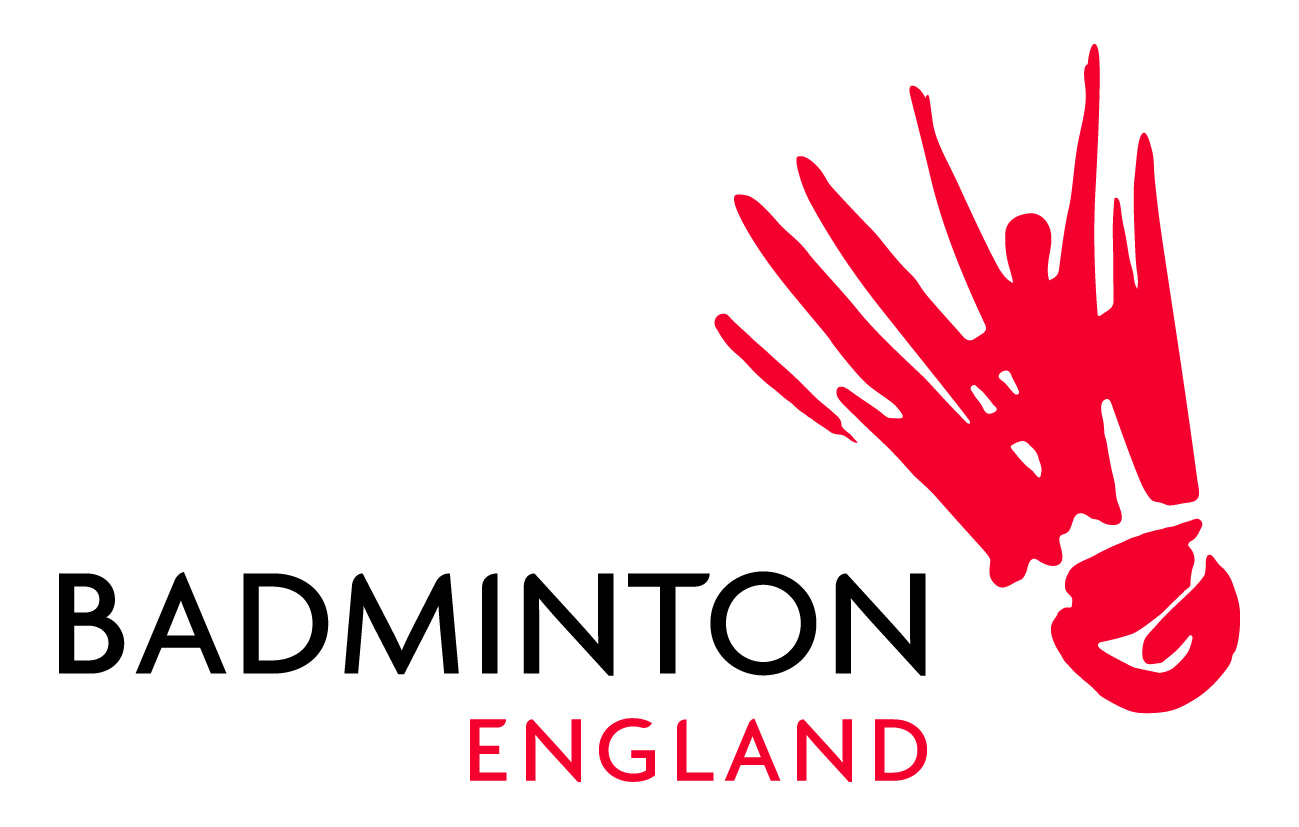 Title:  Housekeeper – Part-time (18 hours per week)  Housekeeper – Part-time (18 hours per week)Team:NBC NBC Responsible to:   Hospitality Manager    Hospitality Manager Office Location:National Badminton Centre, Milton KeynesNational Badminton Centre, Milton KeynesSalary:Grade 2- £10.50 p/hGrade 2- £10.50 p/hJoin our team at the National Badminton England CentreJob title: Housekeeper Assistant (part time)Team: NBC Date posted: 11/01/2022Application closing date: 28/01/2022Location: National Badminton Centre, Milton KeynesWorking hours: 18 hours per week, to include 6 on Sunday’sSalary: £10.50 p/hJoin our team at the National Badminton England CentreJob title: Housekeeper Assistant (part time)Team: NBC Date posted: 11/01/2022Application closing date: 28/01/2022Location: National Badminton Centre, Milton KeynesWorking hours: 18 hours per week, to include 6 on Sunday’sSalary: £10.50 p/hHow does the role supports our vision:The Lodge at the National Badminton Centre is at the heart of everything that we do. Our team is crucial to the success of the Lodge by providing a friendly, affordable, and tasty service for all our customers. Here at the National Badminton Centre, you’ll find:The Barn-Restaurant Full sized, indoor, Badminton courts to use with friendsThe National Badminton Centre Lodge which is a 25-room hotel that offers a dedicated and friendly serviceFully equipped gyms and studio’sOur customers include employees based at the NBC, badminton players, badminton coaches, gym members and member of the public so there is never a dull day. If you know that you can provide a great service for our customers, then we would like to hear from you.The Lodge at the National Badminton Centre is at the heart of everything that we do. Our team is crucial to the success of the Lodge by providing a friendly, affordable, and tasty service for all our customers. Here at the National Badminton Centre, you’ll find:The Barn-Restaurant Full sized, indoor, Badminton courts to use with friendsThe National Badminton Centre Lodge which is a 25-room hotel that offers a dedicated and friendly serviceFully equipped gyms and studio’sOur customers include employees based at the NBC, badminton players, badminton coaches, gym members and member of the public so there is never a dull day. If you know that you can provide a great service for our customers, then we would like to hear from you.The Person:The National Badminton Centre are seeking a part time Catering Assistant to become a crucial member of the Barn-Restaurant team. You will be responsible for the preparation of our fresh food, provide an outstanding customer service, as well as washing up and cleaning.The National Badminton Centre are seeking a part time Catering Assistant to become a crucial member of the Barn-Restaurant team. You will be responsible for the preparation of our fresh food, provide an outstanding customer service, as well as washing up and cleaning.Successful Candidate: The successful candidate will have:Experience of being a multi-skilled team member assisting where required, this role includes different elements of managing food preparation, serving and end of shift clear downsFood Hygiene Level 2 & Food allergens Level 2 (on-site training can be provided)A real passion for delivering excellent customer serviceBe smart in appearancePossess excellent communication and interpersonal skillsBe energetic with a passion to do a great jobDemonstrate a passion for foodHave a can-do attitude and be a team playerThe successful candidate will have:Experience of being a multi-skilled team member assisting where required, this role includes different elements of managing food preparation, serving and end of shift clear downsFood Hygiene Level 2 & Food allergens Level 2 (on-site training can be provided)A real passion for delivering excellent customer serviceBe smart in appearancePossess excellent communication and interpersonal skillsBe energetic with a passion to do a great jobDemonstrate a passion for foodHave a can-do attitude and be a team playerEmployee Benefits 25 days annual leave, plus bank holidays and 1 additional day for each year of service up to a maximum of 30 days (pro rata)Free onsite gym membership for you and a partnerBook a badminton court, free of charge, based at the NBCFree onsite parking Occupational sick pay Free tickets to badminton events Free membership with Perkbox which include:Free perksReward and Recognition MedicalOnline benefits 25 days annual leave, plus bank holidays and 1 additional day for each year of service up to a maximum of 30 days (pro rata)Free onsite gym membership for you and a partnerBook a badminton court, free of charge, based at the NBCFree onsite parking Occupational sick pay Free tickets to badminton events Free membership with Perkbox which include:Free perksReward and Recognition MedicalOnline benefits 